Innkalling til rådsmøte 26. februar 2018 / FRNA Tid: 	mandag 26. februar 2018 kl 10.00 – 16.00Sted:	Utdanningsdirektoratet, Schweigaardsgate 15 b, Oslo. Møterom 4, 1. etg.Dagsorden for møte 1– 20181.1.18 	Godkjenning av innkalling og dagsorden1.2.18	AU orienterer1.3.18 	Tredje delrapport om vekslingsmodeller1.4.18	Oppdrag til faglige råd om beskrivelse av det sentrale innholdet i hvert lærefag1.5.18	Nytt utkast læreplan i reindriftsfaget1.6.18	Forslag om ny struktur i matematikk i videregående opplæring1.7.18	Høring- forslag til endringer i privatistordningen for programfag på yrkesfag1.8.18	Utlysning tilskudd læremidler1.9.18	EventueltDAGSORDEN 1.1.18	Godkjenning av innkalling og dagsorden1.2.18	AU orienterer:Fylkesbesøk 2018Arbeidsgruppe havteknikkerSøknad dialogkonferanse og ekstra rådsmøteØnske om forlenge forsøk agronom og gartnerfaget1.3.18 	Tredje delrapport om vekslingsmodellerDen tredje delrapporten i evaluering av forsøkene er nå publisert. Rapporten handler om virkninger vekslingsforsøkene har på det helhetlige fagopplæringssystemet. Fylkene avslutter nå fortløpende sine utprøvinger, og sluttrapport fra FAFO/NIFU skal foreligge innen 01.12.2018. Direktoratet vil deretter besvare oppdragsbrevet overfor Kunnskapsdepartementet.Lenke til rapporten: https://www.udir.no/tall-og-forskning/finn-forskning/rapporter/vekslingsmodeller-i-fag--og-yrkesopplaring2/1.4.18	Oppdrag til faglige råd om beskrivelse av det sentrale innholdet i hvert lærefagUnni Teien fra Udir vil delta i rådsmøtet kl 12 for å presentere kommende oppdrag til faglige råd om å lage beskrivelse av det sentrale innholdet i hvert lærefag. Deretter vil AU legge frem hvordan de ser for seg organiseringen av arbeidet med å løse oppdraget.1.5.18	Nytt utkast læreplan i reindriftsfagetVedlagt finner dere utkast til ny læreplan i reindriftsfaget for gjennomgang i rådet.1.6.18	Forslag om ny struktur i matematikk i videregående opplæring (frist: 16.mars 2018)Høringen omhandler kun matematikktilbudets struktur og ikke fagenes innhold. Høring om fagenes innhold vil komme våren 2019 i forbindelse med utvikling av nye læreplaner. Direktoratet foreslår i denne høringen å legge til rette for en struktur med tydeligere nivåangivelser i matematikk og å innføre et tempodifferensiert tilbud for nivå 1. Matematikk nivå 1 er foreslått å være likeverdig med dagens nivå for fellesfagene i matematikk, og fullført og bestått matematikk nivå 1 vil derfor oppfylle kravene til vitnemål. Matematikk 1 er tenkt å tilsvare kravet til matematikk som ligger i generell studiekompetanse. Det er Kunnskapsdepartementet som fastsetter matematikkravet gjennom forskrift om opptak til høgre utdannings (opptaksforskriften).Direktoratet foreslår også at programfaget matematikk for samfunnsfag (matematikk S) og programfaget matematikk for realfag (matematikk R) kan oppfylle krav til fordypning for elever i både programområde for realfag og programområde for språk, samfunnsfag og økonomi.Den nye strukturen i matematikk vil tre i kraft fra 01.08.2020 og være gjeldende fra og med skoleåret 2020-2021, samtidig med fagfornyelsens øvrige endringer.Høringsdokumenter finner du her: https://www.udir.no/om-udir/hoyringar/#1711.7.18	Høring- forslag til endringer i privatistordningen for programfag på yrkesfag (frist: 23. mars 2018)Forslaget innebærer at privatister ikke må gå opp til tverrfaglig eksamen eller eksamen i programfag de tidligere har bestått. Merk at det ikke vil bli endringer for privatister som ikke tidligere har bestått ett eller flere av programfagene. Direktoratet foreslår også å gjøre en endring i forskrift til opplæringsloven § 3-37 og forskrift til friskoleloven § 3-35 om annullering av eksamen.Høringsdokumenter finner du her: https://www.udir.no/om-udir/hoyringar/#1811.8.18	Utlysning tilskudd læremidler (frist: 15. mars 2018)Udir er i gang med forarbeidet til årets utlysning av tilskudd til læremidler i smale fagområder.  Bakgrunnen for utlysningen av tilskudd til læremidler for smalefagområder er Stortingets årlige bevilgning over Prop. 1 S, kap 220, post 70. Tilskuddsmidlene skal bidra til utvikling av produksjon av læremidler der det ikke er markedsgrunnlag for kommersiell utgivelse. Tilskuddsordningen innen smale fagområder skal i utgangspunktet gi støtte til:nye prosjekter, revidering og komplettering med digitalt innhold. Dette gjelder alle fag med elevkull under 3000 elever/lærlinger på landsbasis1parallellutgaver på nynorsk. Dette gjelder alle fag med et årlig elevkull under 8000 elever/lærlinger på landsbasis.For utlysningen i 2017 gjennomførte vi en behovskartlegging for de yrkesfaglige utdanningsprogrammene i samarbeid med de faglige rådene. I kunngjøringen for 2018 vil vi vurdere om det skal lyses ut tilskudd til komplettering av læremidler med digitalt innhold generelt, eller om vi skal ha en mer spisset utlysing hvor vi legger føringer for hvilke utdanningsprogram det skal gis tilskudd til. Samtidig må det vurderes behov for utvikling av nye læremidler i yrkesfag i påvente av ferdigstilling av gjennomgangen av tilbudsstrukturen. Til denne vurderingen ønsker Udir innspill fra de faglige rådene. Se også vedlagte saksdokumenter.1.9.18	EventueltVår saksbehandler: Aina Helen BredesenDirekte tlf: 23 30 27 20E-post: ahb@udir.no Vår saksbehandler: Aina Helen BredesenDirekte tlf: 23 30 27 20E-post: ahb@udir.no Vår saksbehandler: Aina Helen BredesenDirekte tlf: 23 30 27 20E-post: ahb@udir.no Vår dato: 19.02.18Vår referanse:2018/12972Vår dato: 19.02.18Vår referanse:2018/12972Deres dato:Deres referanse: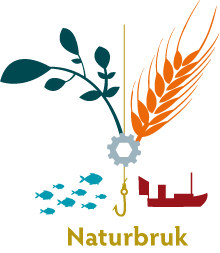 PartTilstedeMeldt forfallArbeidsgiverInger Johanne Sveen, SpekterBjørn Lauritzen, MEFØyvind Andre Haram, Sjømat NorgeEspen Lynghaug, NHO Mat og drikkeArbeidstakerArvid Eikeland, Fellesforbundet Audun Stautland, Norges FiskarlagErlend Hanssen (vara), Norsk SjømannsforbundAstrid Mikalsen, Norsk SjømannsforbundPedagogisk personellTrine Merethe Paulsen, UtdanningsforbundetHenning Bratthammer, UtdanningsforbundetKnut-Eirik Svendsen, SL, også vara forfallAnnen organisasjonBerit Anne Onsaker Kemi, Norske Reindriftsamers LandsforbundInger Anita Smuk, Norske Reindriftsamers LandsforbundKSBodil Onsaker Berg Vibeke Dyrvik (vara for Ove Austmo)Ove AustmoElevrepresentantEivind Yrjan Stamnes, Elevorganisasjonen (vara)Molly Gibson, ElevorganisasjonenSekretariat/UdirAina Helen Bredesen (fung. fagansvarlig for rådet)